15.11.2021                                                                                          №13АДМИНИСТРАЦИЯ ПИНЧУГСКОГО СЕЛЬСОВЕТАБОГУЧАНСКОГО РАЙОНАКРАСНОЯРСКОГО КРАЯ       ПОСТАНОВЛЕНИЕ08.11. 2021 г.                                   п. Пинчуга                             №    52- пО внесении изменений в постановлениеадминистрации Пинчугского сельсовета № 29-п от 22.06.2020 года «Об утверждении Порядка предоставления жилых помещений муниципального специализированного жилищного фонда»В соответствии со статьями 14, 95, 106 Жилищного кодекса РФ, руководствуясь Уставом Пинчугского сельсовета  ПОСТАНОВЛЯЮ:Внести в раздел 1 «Общие положения» Положения № 29 о маневренном жилищном фонде МО Пинчугский сельсовет следующие изменения:а) пункт 1.3 дополнить абзацам следующего содержания:« - граждан, у которых жилые помещения стали непригодными для проживания в результате признания многоквартирного дома аварийным и подлежащим сносу или реконструкции»;б) пункт 2.2 (регулирующий периоды, на которые заключается договор найма жилого помещения маневренного фонда) дополнить подпунктом 2.2.4 следующего содержания:«… до завершения расчетов с гражданами, указанными в пункте 3.1 статьи 95 Жилищного кодекса Российской Федерации, либо до предоставления им жилых помещений, но не более чем на два года».Настоящее постановление вступает в силу со дня, следующего за днем его официального опубликования.Контроль за исполнением настоящего постановления  оставляю за собойГлава Пинчугского сельсовета                                           А.В. ЛогиновАДМИНИСТРАЦИЯ ПИНЧУГСКОГО СЕЛЬСОВЕТАБОГУЧАНСКОГО РАЙОНАКРАСНОЯРСКОГО КРАЯ                                                      ПОСТАНОВЛЕНИЕ08. 11.2021 г.                                             п. Пинчуга                             №    53 - пОб утверждении Порядка участия собственника жилого помещения, получившего повреждения в результате чрезвычайной ситуации, в работе межведомственной комиссии для оценки жилых помещений жилищного фонда Российской Федерации, многоквартирных домов, находящихся в федеральной собственности, муниципального жилищного фонда и частного жилищного фондаВ соответствии с Жилищным кодексом Российской Федерации, постановлением Правительства РФ от 28.01.2006 № 47 «Об утверждении Положения о признании помещения жилым помещением, жилого помещения непригодным для проживания, многоквартирного дома аварийным и подлежащим сносу или реконструкции, садового дома жилым домом и жилого дома садовым домом» (в редакции постановления Правительства Российской Федерации от 27.07.2020 №1120), Уставом Пинчугского сельсовета  ПОСТАНОВЛЯЮ:1. Утвердить Порядок участия собственника жилого помещения, получившего повреждения в результате чрезвычайной ситуации, в работе межведомственной комиссии для оценки жилых помещений жилищного фонда Российской Федерации, многоквартирных домов, находящихся в федеральной собственности, муниципального жилищного фонда и частного жилищного фонда согласно Приложению к настоящему постановлению.2.  Настоящее постановление вступает в силу после его официального опубликования в печатном издании «Пинчугский вестник».3. Контроль за исполнением настоящего постановления оставляю за собой. Глава  Пинчугского сельсовета                                     А.В. ЛогиновПриложение к постановлениюПорядок участия собственника жилого помещения, получившего повреждения в результате чрезвычайной ситуации, в работе межведомственной комиссии для оценки жилых помещений жилищного фонда Российской Федерации, многоквартирных домов, находящихся в федеральной собственности, муниципального жилищного фонда и частного жилищного фонда1. 	Настоящий Порядок определяет процедуру участия собственника жилого помещения, получившего повреждения в результате чрезвычайной ситуации, за исключением органов и (или) организаций, указанных в абзацах втором, третьем и шестом пункта 7 «Положения о признании помещения жилым помещением, жилого помещения непригодным для проживания, многоквартирного дома аварийным и подлежащим сносу или реконструкции, садового дома жилым домом и жилого дома садовым домом», утвержденного постановлением Правительства Российской Федерации от 28.01.2006 № 47, в работе межведомственной комиссии для оценки жилых помещений жилищного фонда Российской Федерации, многоквартирных домов, находящихся в федеральной собственности, муниципального жилищного фонда и частного жилищного фонда в МО Пинчугский сельсовет Богучанского района Красноярского края (далее - Комиссия).2. 	Собственник жилого помещения (уполномоченное им лицо), получившего повреждения в результате чрезвычайной ситуации и расположенного на территории МО Пинчугский сельсовета (далее – Собственник), от которого в Комиссию поступило заявление, уведомляется о дате, месте и времени заседания Комиссии секретарем Комиссии одним из следующих способов:а) 	путем направления документа заказным письмом с уведомлением о вручении посредством почтовой связи по адресу, указанному в заявлении либо, в случае отсутствия почтового адреса в заявлении, по адресу местонахождения жилого помещения;б) 	путем вручения уведомления под роспись;в) 	путем направления уведомления на адрес электронной почты, с которого поступило обращение, либо на адрес электронной почты, который был указан Собственником жилого помещения в заявлении.Уведомление заказным письмом направляется не позднее десяти дней до даты заседания Комиссии, уведомление под расписку вручается не позднее трех дней до даты заседания Комиссии, уведомление направляется в электронной форме не позднее трех дней до даты заседания Комиссии.3. 	Собственник, прибывший для участия в работе Комиссии, предъявляет паспорт или иной документ, удостоверяющий личность, председателю Комиссии. В случае если от имени Собственника выступает уполномоченное им лицо, одновременно с документом, удостоверяющим его личность, предъявляется документ, подтверждающий его полномочия.4. 	Собственник, помимо участия в заседании Комиссии с правом совещательного голоса, имеет право :- 	знакомиться с документами, представленными для рассмотрения Комиссии;- 	представлять документы, имеющие отношение к рассматриваемым Комиссией вопросам;- 	обращаться к председателю Комиссии с предложениями и замечаниями по рассматриваемым Комиссией вопросам;- 	знакомиться с протоколом заседания Комиссии, вносить в него замечания, возражения, дополнения;- 	осуществлять иные полномочия, в целях реализации своего права на участие в работе Комиссии с правом совещательного голоса, не запрещенные законодательством.5. 	Копия протокола заседания Комиссии выдается Собственнику по его запросу в течение 3 календарных дней после подписания протокола.6. 	Неявка извещенного надлежащим образом о дате, времени и месте заседания Комиссии Собственника не препятствует проведению заседания Комиссии.АДМИНИСТРАЦИЯ ПИНЧУГСКОГО СЕЛЬСОВЕТАБОГУЧАНСКОГО РАЙОНА  КРАСНОЯРСКОГО КРАЯПОСТАНОВЛЕНИЕ15.11. 2021г					п. Пинчуга				        № 57-пОб утверждении основныхнаправлений бюджетной и налоговойполитики Пинчугского сельсоветана 2022 год и плановый период 2023-2024 годовВ соответствии со статьей 22 Положения «О бюджетном процессе в Пинчугском сельсовете», проектом решения Пинчугского сельского Совета депутатов «О бюджете Пинчугского сельсовета на 2022 год и плановый период 2023-2024 годов», параметрами прогноза социально-экономического развития Пинчугского сельсоветаПОСТАНОВЛЯЮ:Утвердить основные направления бюджетной и налоговой политики Пинчугского сельсовета на 2022 год  и плановый период 2023-2024 годов (прилагается).Контроль над исполнением настоящего Постановления оставляю за собой.Постановление вступает в силу после опубликования в газете «Пинчугский вестник» и распространяется на правоотношения, которые возникнут с  31.12.2021 года.Глава  Пинчугского сельсовета				                      А.В. ЛогиновПриложениек постановлению администрацииПинчугского сельсовета «15» 11.2021 № 57-пОсновные направлениябюджетной и налоговой политикиПинчугского сельсовета на 2022 год и плановый период 2023-2024 годов1. ОБЩИЕ ПОЛОЖЕНИЯОсновные направления бюджетной и налоговой политики Пинчугского сельсовета подготовлены в соответствии статьей 22 Положения «О бюджетном процессе в Пинчугском сельсовете» являются основой при исполнении бюджета в 2022году.В 2022 году и плановом периоде 2023-2024годов бюджетная и налоговая политика в Пинчугском сельсовете будет осуществляться с учетом перехода на долгосрочное финансовое планирование на основе:комплексной программы социально-экономического развития Пинчугского сельсовета до 2022 года;государственных (муниципальных) программ.2. ОСНОВНЫЕ ЦЕЛИ И ЗАДАЧИ БЮДЖЕТНОЙ И НАЛОГОВОЙ ПОЛИТИКИ НА 2022 ГОДБюджетная и налоговая политика Пинчугского сельсовета в 2022 году и плановом периоде 2023-2024 годов будет направлена на содействие социальному и экономическому развитию п. Пинчуга с учетом достижения определенных критериев эффективности и результативности бюджетных расходов.Основной целью бюджетной и налоговой политики Пинчугского сельсовета являются повышение качества жизни граждан поселения за счет обеспечения устойчивого экономического роста, социальной стабильности, бесперебойного функционирования всех систем жизнеобеспечения, бюджетной сферы и их дальнейшего развития в интересах населения муниципального образования.Задачами, обеспечивающими достижение этой цели, являются:реализация мер, направленных на укрепление собственной налоговой базы местного бюджета для увеличения доходов бюджета;обеспечение долгосрочной сбалансированности доходных источников и расходных обязательств;гарантированное исполнение предусмотренных в бюджете расходных обязательств;повышение эффективности бюджетных расходов;обеспечение эффективности использования бюджетных средств.Реализация указанных задач будет обеспечена путем продолжения работы по:созданию условий и предпосылок для максимально эффективного управления муниципальными финансами с использованием передовых принципов бюджетного процесса, ориентированного на результат, долгосрочного бюджетного планирования;повышению собираемости налогов на территории муниципального образования, в первую очередь формирующих доходную базу бюджета;обеспечению дополнительных поступлений за счет средств, полученных от использования муниципальной собственностью, прежде всего путем повышения эффективности управления муниципальными активами, контроля за поступлением арендных платежей, осуществления анализа использования имущества, переданного в оперативное управление и хозяйственное ведение;безусловному и приоритетному выполнению текущих обязательств бюджета Пинчугского сельсовета по выплате заработной платы работникам бюджетной сферы, обеспечению бесперебойного тепло- и электроснабжения подведомственных учреждений;ведение реестра расходных обязательств с целью учета действующих расходных обязательств и оценки объема средств бюджета необходимых для их исполнения в плановом периоде;принятию решений и разработке нормативно-правовых актов при наличии финансовых ресурсов для их реализации;планированию и обеспечению реализации принимаемых муниципальных программ с учетом конкретных показателей оценки эффективности использования бюджетных средств;обеспечения реализации на территории поселения приоритетных национальных проектов через софинансирование мероприятий, направленных на их реализацию;усилению контроля за целевым использованием средств бюджета в рамках казначейского исполнения бюджета;повышение ответственности получателей средств бюджета за эффективное расходование бюджетных средств и качества предоставляемых муниципальных услуг, применение методов стимулирующих бюджетные учреждения к повышению качества предоставляемых услуг;исполнение бюджета Пинчугского сельсовета в 2022 году в рамках действующего законодательства Российской Федерации и в соответствии с Положением о бюджетном процессе, сводной бюджетной росписью на основе казначейской системы исполнения местного бюджета.В основу работы должно быть положено безусловное исполнение действующих обязательств, принятие новых расходных обязательств может быть осуществлено только при наличии финансового обеспечения. Решение об отмене каких-либо обязательств, прекращение или реструктуризация должно вырабатываться до завершения формирования проекта бюджета. Приоритетными направлениями расходов при исполнении местного бюджета в 2022 году и плановом периоде 2023-2024 годов являются расходы:оплата труда работников бюджетной сферы, рассчитанные в соответствии с нормативными правовыми актами, регулирующими формирование и расходование фондов оплаты труда;коммунальные услуги, оплата электроэнергии и связи муниципальных бюджетных учреждений.Основным направлением бюджетной политики в области оплаты труда работников муниципальных бюджетных учреждений является повышение оплаты труда и качества труда.Повышение оплаты труда работников муниципальных учреждений планируется в соответствии с повышением, планируемым на федеральном уровне и уровне субъекта Российской Федерации.С 2009 года к собственным налоговым доходам бюджета Пинчугского сельсовета добавилась государственная пошлина за совершение нотариальных действий должностными лицами органов местного самоуправления, уполномоченными в соответствии с законодательными актами РФ на совершение нотариальных действий.Увеличение объема доходов от использования муниципального имущества предполагается за счет повышения эффективности учета его использования, ведения реестра земельных участков, находящихся в границах поселения, объектов недвижимости муниципальной собственности, и учета отношений аренды на основании договоров, приватизации муниципального имущества.В 2022 году безвозмездные поступления бюджета Пинчугского сельсовета формируются  за счет средств, передаваемых в виде:дотаций на поддержку мер по обеспечению сбалансированности;дотаций на выравнивание уровня бюджетной обеспеченности;субвенций на осуществление первичного воинского учета на территориях, где отсутствуют военные комиссариаты;Эти средства распределяются по получателям в соответствии с указанным целевым назначением, или по утвержденным методикам.ПРИОРИТЕТНЫЕ НАПРАВЛЕНИЯ БЮДЖЕТНОЙ ПОЛИТИКИПИНЧУГСКОГО СЕЛЬСОВЕТА В ОБЛАСТИ РАСХОДОВИНВЕСТИЦИОННОЙ НАПРАВЛЕННОСТИ В 2022 ГОДУ И ПЛАНОВОМ ПЕРИОДЕ 2023-2024 ГОДОВПриоритетным направлением бюджетной политики Пинчугского сельсовета в области расходов инвестиционной направленности в 2022 году  и плановом периоде 2023-2024 годов являются:Капитальный ремонт общего имущества многоквартирных жилых домов, эксплуатирующихся 15 и более лет, и жилых помещений муниципального жилищного фонда, нуждающихся в капитальном ремонте с учетом их технического состояния (далее -  капитальный ремонт жилищного фонда).Финансирование муниципальных программ.Участие в софинансировании и реализации приоритетных национальных проектов.4. ФИНАНСОВЫЙ КОНТРОЛЬОсновным направлением деятельности в сфере финансового контроля в 2022 году и плановом периоде 2023-2024 годов  являются:осуществление предварительного контроля за целевым использованием средств бюджета при казначейском исполнении бюджета;контроль за обязательствами, принимаемыми подведомственными учреждениями, в том числе контроль за соответствием заключаемых муниципальных контрактов доведенным объемам лимитов бюджетных обязательств;контроль за состоянием кредиторской и дебиторской задолженности муниципальных бюджетных учреждений, соблюдением ими лимитов потребления воды, тепло- и электроэнергии;соблюдение установленных требований к ведению бюджетного учета, составлению и предоставлению бюджетной отчетности;строгое соблюдение законодательства Российской Федерации о размещении заказов на поставку товаров, выполнение работ, оказание услуг для государственных и муниципальных нужд и других правовых актов.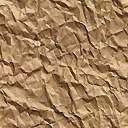 